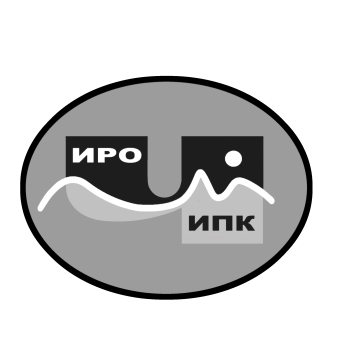 ГОСУДАРСТВЕННОЕ АВТОНОМНОЕ УЧРЕЖДЕНИЕ ДОПОЛНИТЕЛЬНОГО ПРОФЕССИОНАЛЬНОГО ОБРАЗОВАНИЯ ЧУКОТСКОГО АВТОНОМНОГО ОКРУГА «ЧУКОТСКИЙ ИНСТИТУТ РАЗВИТИЯ ОБРАЗОВАНИЯ И ПОВЫШЕНИЯ КВАЛИФИКАЦИИ»Центр непрерывного повышенияпрофессионального мастерстваИнформация о выполнении показателей создания и функционирования центра непрерывного повышения профессионального мастерстваГосударственного автономного учреждения дополнительного профессионального образования Чукотского автономного округа«Чукотский институт развития образования и повышения квалификации» по состоянию на 31 марта 2024 годаЗа период работы с 1 января по 31 марта 2024 г. Центр непрерывного повышения профессионального мастерства на базе Государственного автономного учреждения дополнительного профессионального образования Чукотского автономного округа «Чукотский институт развития образования и повышения квалификации» осуществил комплекс мероприятий в соответствии с основными направлениями деятельности.1. В рамках направления деятельности «комплексное взаимодействие с Федеральным государственным автономным образовательным учреждением дополнительного профессионального образования «Академия реализации государственной политики и профессионального развития работников образования Министерства Просвещения Российской Федерации»:- систематически осуществляется формирование и заполнение регионального паспорта ДППО в цифровой экосистеме дополнительного профессионального образования,- осуществлено обучение по ДПП (пк) «Реализация требований обновленных ФГОС НОО, ФГОС ООО в работе учителя» в заочной форме с использованием дистанционных образовательных технологий в электронной информационно-образовательной среде ГАУ ДПО ЧИРОиПК на условиях лицензионного договора № Р-87 о предоставлении права использования дополнительной профессиональной программы и обучающего контента ФГАОУ ДПО «Академия Минпросвещения России» от 4 марта 2022 года.- прошли обучение по дополнительным профессиональным программам, включенным в ФР ДПП,  реализуемым на платформе Федерального координатора в период с 4 марта 2024 г. по 22 марта 2024 г.  11 педагогических работников из образовательных организаций Чукотского автономного округа по дополнительной профессиональной программе «Информационная безопасность детей: социальные и технологические аспекты».  2. В рамках направления деятельности «работа в цифровой системе ДПО в соответствии с регламентом, устанавливаемым Федеральным оператором» сотрудниками центра, выполняющими функции регионального оператора дополнительного профессионального образования и регионального оператора программ дополнительного профессионального образования обеспечены:- своевременное составление ежемесячных отчётов об обучении по дополнительным профессиональным программам на базе ГАУ ДПО ЧИРОиПК, входящим в федеральный реестр,- набор 27 педагогических работников из образовательных организаций Чукотского автономного округа на обучение по дополнительной профессиональной программе «Реализация системы наставничества педагогических работников в образовательных организациях», реализуемой  на платформе Федерального оператора в период с 4 марта 2024 г. по 02 апреля 2024 г.;- набор 3 педагогических работника из образовательных организаций Чукотского автономного округа по дополнительной профессиональной программе «Формирование финансовой грамотности на уроках обществознания», реализуемой  на платформе Федерального оператора в период с 04 марта 2024 г. по 24 апреля 2024 г.;- набор 3 педагогических работника  из образовательных организаций Чукотского автономного округа по дополнительной профессиональной программе «Российские цифровые инструменты и сервисы в деятельности современного педагога дополнительного образования детей», реализуемой  на платформе Федерального оператора в период с 04 марта 2024 г. по 2 апреля 2024 г.;- набор 3 педагогических работника  из образовательных организаций Чукотского автономного округа по дополнительной профессиональной программе «Российские цифровые инструменты и сервисы в деятельности современного педагога дополнительного образования детей», реализуемой  на платформе Федерального оператора в период с 04 марта 2024 г. по 2 апреля 2024 г.;- набор 1 педагогический работник  из образовательных организаций Чукотского автономного округа по дополнительной профессиональной программе «Преподавание отечественной истории в школе: Великая Отечественная война (программа разработана с участием Российского военно-исторического общества)», реализуемой  на платформе Федерального оператора в период с 12 марта 2024 г. по 23 апреля 2024 г.;- набор 1 педагогический работник  из образовательных организаций Чукотского автономного округа по дополнительной профессиональной программе «Особенности преподавания русского языка в старшей школе», реализуемой  на платформе Федерального оператора в период с 12 марта 2024 г. по 23 апреля 2024 г.;- набор 1 управленческий работник по дополнительной профессиональной программе «Школа управленца: управление дошкольной образовательной организацией (2024)», реализуемой  на платформе Федерального оператора в период с 14 марта 2024 г. по 01 июня 2024 г.- набор 1 управленческий работник по дополнительной профессиональной программе «Школа управленцев: особенности управления образовательной организацией (2024)», реализуемой  на платформе Федерального оператора в период с 13 марта 2024 г. по 24 апреля 2024 г.3. В рамках направления деятельности «сопровождение целевой модели наставничества педагогических работников образовательных организаций»  проведен сбор данных и обобщение результатов реализации системы (целевой модели) наставничества в ОО Чукотского АО. Сводные данные размещены во вкладке «Наставничество», «Региональный наставнический центр», «Ежеквартальный мониторинг реализации дорожной карты целевой модели наставничества в Чукотском АО» на сайте ГАУ ДПО ЧИРОиПК (https://chao.chiroipk.ru/index.php/11-ffa/397-ezhekvartalnyj-monitoring-realizatsii-dorozhnoj-karty-tselevoj-modeli-nastavnichestva-v-chao)Проведен окружной вебинар в рамках реализации целевой модели наставничества в образовательных организациях Чукотского АО с целью представления опыта работы ГАУ СПО ЧМК по теме: «Форма наставничества «Педагог-педагог», как основа для внедрения целевой модели наставничества в ГАПОУ ЧАО «ЧМК» (21 марта 2024 г., 23 участника)4. В рамках направления деятельности «формирование на территории Чукотского автономного округа системы методического и содержательного сопровождения освоения программ дополнительного профессионального образования с использованием персонифицированных образовательных маршрутов на основе выявленных дефицитов профессиональных компетенций педагогических работников и управленческих кадров системы образования Чукотского автономного округа» сотрудниками центра разработаны и реализованы индивидуальные учебные планы (ИУП) и индивидуальные образовательные маршруты для 79 обучающихся на обучающих мероприятиях:- на базе центра были разработаны индивидуальные образовательные маршруты с учетом выявленных в процессе диагностических процедур по выявлению профессиональных дефицитов работников и управленческих кадров образовательных организаций Дальневосточного федерального округа для 37 учителей-предметников Чукотского автономного округа;- в рамках проведения муниципальных очно-заочных обучающих семинаров, направленных на устранение профессиональных дефицитов педагогов дошкольных образовательных организаций Чукотского автономного округа, разработаны и реализованы ИОМ для  34 педагогических работников.- в рамках проведения обучающих мероприятий, разработаны и реализованы индивидуальные учебные планы (ИУП) для  10 педагогов.5. В рамках направления деятельности «разработка различных форм поддержки и сопровождения педагогических работников и управленческих кадров», а также в рамках направления деятельности «выявление, систематизация, отбор и распространение новых рациональных и эффективных педагогических (управленческих) практик» на базе центра с использованием дистанционных технологий организованы и проведены следующие мероприятия:- Очный семинар для 27  педагогов дошкольного образования городского округа Эгвекинот «Ключевые компетенции воспитателя ДОО в контексте новой федеральной образовательной программы ДО»;- Очный семинар для 11  педагогов общеобразовательных организаций Провиденского городского округа «Развитие профессиональных компетенций педагогов как одно из условий обеспечения качества оразования»;- Цикл региональных вебинаров «Лучшие практики в системе формирования функциональной грамотности обучающихся» (https://chao.chiroipk.ru/index.php/11-ffa/303-vebinary-gau-dpo-chiroipk ):	14.02.2023 года «Оценка читательской грамотности обучающихся: области оценки читательской грамотности, контекстные области, читательские процессы, особенности оценивания читательской грамотности. Примеры заданий для проверки читательских процессов».27.02.2024 года Доклад на тему: «Формирование математической грамотности и глобальных компетенций средствами химии и биологии»;27.02.2024 года Фрагмент урока на тему: «Функциональная грамотность – грамотность для жизни»;27.02.2024 года Презентация «Функциональная грамотность и проектная деятельность в начальной школе»;01.03.2024 года Доклад на тему: «Формирование финансовой грамотности у обучающихся начальной школы»:01.03.2024 года Доклад на тему: «Применение естественнонаучной грамотности на уроках биологии и химии»;01.03.2024 года Доклад на тему: Креативное мышление на уроках английского языка»;05.03.2024 года Обмен опытом по теме: «Банковские карты»;05.03.2024 года Мастер-класс «Анализ художественного произведения как способ формирования читательской грамотности»;	15.03.2024 года  «Оценка естественнонаучной  грамотности обучающихся: области оценки естественнонаучной грамотности, контекстные области, особенности оценивания естественнонаучной  грамотности».20.03.2024 года Фрагмент урока «Формирование математической грамотности при подготовке к ВПР»;20.03.2024 года Мастер-класс «Работа с информацией на уроках математики,  как один из способов формирования математической грамотности младших школьников»;20.03.2024 года Доклад «Программно-целевое управление в образовании, как инновационное управленческое решение (на примере МБОУ НШ с. Айон)»;20.03.2024 года Доклад с презентацией «Формирование функциональной грамотности в условиях малокомплектной школы»;6. В рамках направления деятельности «аналитические исследования результатов диагностики профессиональных компетенций» были осуществлены следующие мероприятия:- проведена диагностика психолого-педагогических и профессионально-методических компетенции молодых педагогов общеобразовательных организаций Чукотского автономного округа;- разработана аналитическая справка по итогам исследования профессиональных ефицитов молодых педагогов (https://chao.chiroipk.ru/index.php/2017-03-15-00-32-33/diagnostika-professionalnykh-zatrudnenij-pedagogicheskikh-rabotnikov-oo-chao , Исследование профессиональных дефицитов молодых педагогов общеобразовательных организаций Чукотского автономного округа1.46 МБ);- проведена диагностика готовности педагогических и руководящих работников образовательных организаций Чукотского автономного округа к цифровой трансформации образования;- проведен анализ по итогам исследования готовности педагогических и руководящих работников образовательных организаций Чукотского автономного округа к цифровой трансформации образования (https://chao.chiroipk.ru/index.php/2017-03-15-00-32-33/diagnostika-professionalnykh-zatrudnenij-pedagogicheskikh-rabotnikov-oo-chao, Анализ исследования готовности педагогических и руководящих работников региона к цифровой трансформации образования.1.81 МБ);-  проведена диагностика профессионального выгорания у педагогов Чукотского автономного округа (https://chao.chiroipk.ru/index.php/2017-03-15-00-32-33/diagnostika-professionalnykh-zatrudnenij-pedagogicheskikh-rabotnikov-oo-chao, Аналитическая справка по итогам исследования «Диагностика профессионального выгорания у педагогов»1.79 МБ).8. В рамках направления деятельности «организация мероприятий, организованных ЦНППМ в рамках организационно-методического сопровождения педагогических работников и управленческих кадров» были организованы следующие обучающие мероприятия по ДПП (пк):- организационно-методическое сопровождение педагогов, участвующих в  окружном конкурсе педагогического мастерства «Педагог года Чукотки - 2024». В период с января по март 2024 года Конкурс проводится в десяти номинациях: «Учитель года Чукотки», «Воспитатель года Чукотки», «Педагог-психолог года Чукотки», «Педагог дополнительного образования года Чукотки», «Учитель здоровья года Чукотки», «Педагог родных языков КМНЧ года Чукотки», «Директор года Чукотки», «Учитель – дефектолог года Чукотки»», «Спорт и здоровье», «Лучшая няня Чукотки». Общее количество участников конкурса - 35 человек (https://chao.chiroipk.ru/index.php/19-proekty/180-pedagog-goda-chukotki-2020 ).9. В рамках направления деятельности «организация и осуществление повышения квалификации и профессиональная переподготовка педагогических работников и управленческих кадров» в 1 квартале 2024 г. на базе центра:- реализованы 3 дополнительных профессиональных программы (программы повышения квалификации) для 93 педагогических работника и 14 управленческих кадров образовательных организаций Чукотского автономного округа,- осуществлено обучение 8 педагогических работников по дополнительной профессиональной программе (программе повышения квалификации), разработанной, апробированной и вошедшей  в федеральный реестр программ ДПО «Формирование финансовой грамотности у обучающихся 5 – 11 классов на уроках географии» (в рамках сетевого взаимодействия с  ФГАОУ ВО «Национальный исследовательский университет «Высшая школа экономики») с 29.01.2024 г. по 19.02.2024 г., - осуществлено обучение 74 педагогических работников по рекомендованной Министерством Просвещения дополнительной профессиональной программе (программе повышения квалификации), внесенной в Федеральный реестр программ ДПО «Реализация требований обновленных ФГОС СОО, ФГОС ООО в работе учителя» (лицензионный договор с  ФГАОУ ДПО «Академия Минпросвещения России») с 29.01.2024 г. по 19.02.2024 г.,- осуществлено обучение 11 педагогических работников и 14 управленческих кадров (6 школьных команд) по дополнительной профессиональной программе (программе повышения квалификации), внесенной в Федеральный реестр программ ДПО «Школа Минпросвещения России: новые возможности для повышения качества образования» (лицензионный договор с  ФГАОУ ДПО «Академия Минпросвещения России») с 28.02.2024 г. по 20.03.2024 г.12. В рамках направления деятельности «методическая помощь школам с низкими образовательными результатами» были рганизованы следующие мероприятия:- разработан и утвержден план по подготовке и внедрению программ перехода в эффективный режим функционирования школ с низкими образовательными результатами;- разработаны и утверждены методические рекомендации «Переход школ с низкими образовательными результатами в эффективный режим функционирования» (https://chao.chiroipk.ru/index.php/2017-03-15-00-32-33/regionalnyj-proekt-500).13. В рамках направление «тиражирование педагогического опыта» был проведен окружной вебинар по представлению опыта реализации модели наставничества в ГАУ СПО ЧМК по теме: «Форма наставничества «Педагог-педагог», как основа для внедрения целевой модели наставничества в ГАПОУ ЧАО «ЧМК» (21 марта 2024 г., 23 участника).ТаблицаПеречень показателей эффективности центров непрерывного повышения профессионального мастерства педагогических работниковГосударственного автономного учреждения дополнительного профессионального образования Чукотского автономного округа«Чукотский институт развития образования и повышения квалификации»в 1 квартале 2024 г. Заведующая ЦНППМ                                           Г.В. Литвинова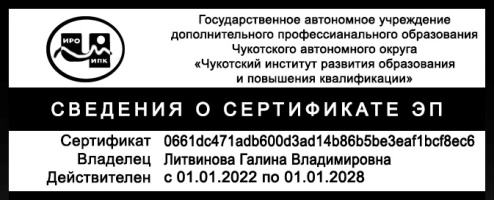 № Наименование индикатора / показателя Минимальное значение, в год 1 Доля педагогических работников и управленческих кадров, для которых в Центрах разработаны индивидуальные образовательные маршруты на основе результатов диагностики профессиональных компетенций 20%2 Доля сотрудников Центра, прошедших обучение на базе Федерального координатора 30%3 Количество проведенных мероприятий регионального уровня в рамках функционирования единой федеральной системы научно-методического сопровождения педагогических работников и управленческих кадров 374 Доля образовательных организаций субъекта Российской Федерации, принявших участие в программах повышения квалификации управленческих команд (руководителей и заместителей руководителей). 35%5 Доля общеобразовательных организаций, образовательных организаций дополнительного образования и профессиональных образовательных организаций, реализующих целевую модель наставничества педагогических работников 100%6 Доля педагогических работников общеобразовательных организаций, прошедших повышение квалификации, в том числе в центрах непрерывного повышения профессионального мастерства.70%